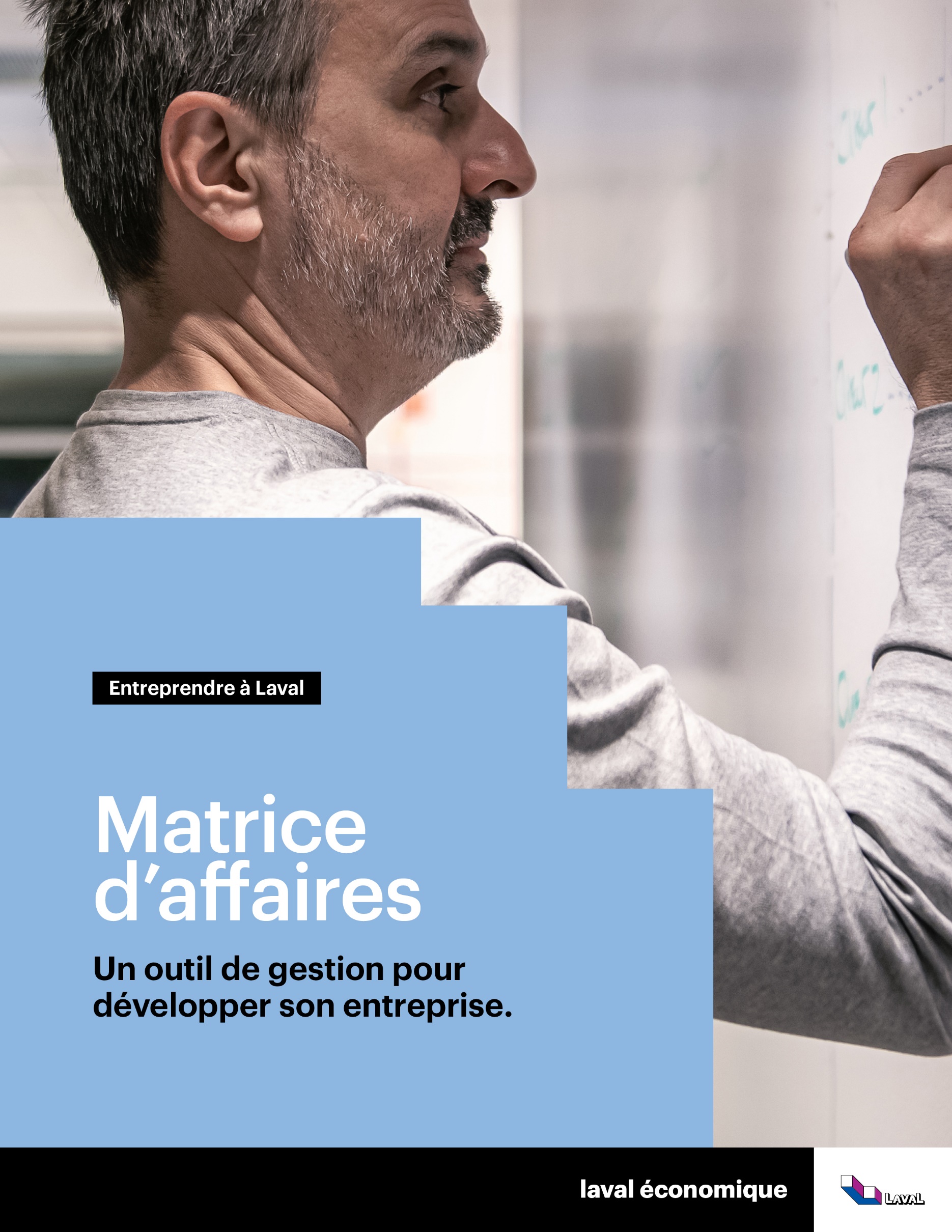 Matrice d’affaires (Business Model Canvas)La matrice du modèle d’affaires est un outil de gestion stratégique souvent utilisé pour développer de nouveaux modèles commerciaux. Il s’agit d’un tableau visuel avec plusieurs éléments, dont la proposition de valeur, les ressources, les clients et les finances aidant les entreprises à aligner leurs activités en illustrant les défis à venir.Le but de cette matrice est de visualiser la réalité commerciale d’une entreprise tout en faisant un résumé interactif du plan d’affaires. La matrice du modèle d’affaires ne remplace pas le plan d’affaires, mais elle permet de le comprendre davantage. Elle est composée de neuf sections.Voici quelques-unes des questions de réflexion pour chacune des sections :Matrice d’affaires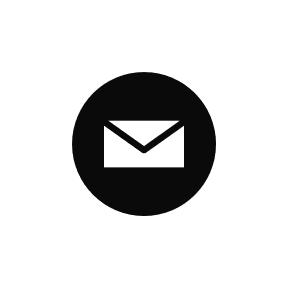 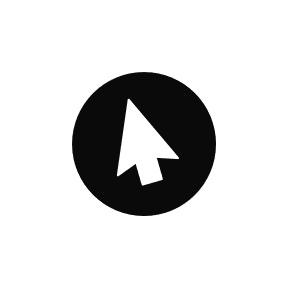 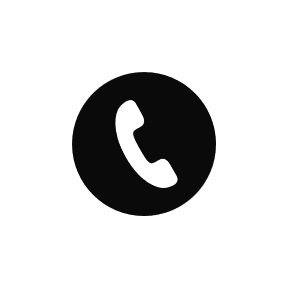 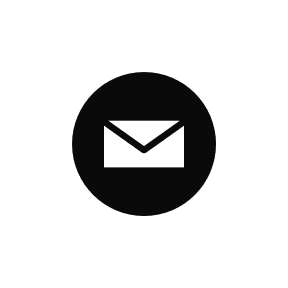 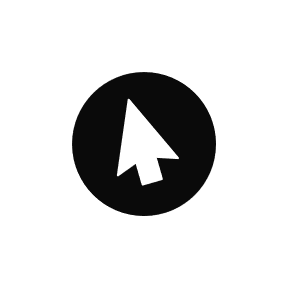 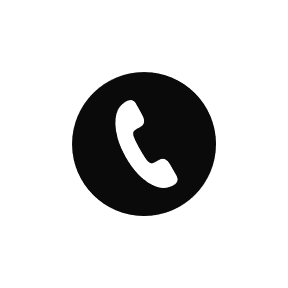 Proposition de valeurQuelle est la perception des clients par rapport à votre produit ou service offert? Votre offre correspond-elle aux demandes des clients?Segmentation de marchéQui sont les clients visés et quelles sont leurs caractéristiques (revenu, sexe, âge, etc.)?CanauxComment votre entreprise rejoint-elle les clients? En ligne ou en magasin?Relations avec des clientsQuels sont les moyens utilisés pour attirer des clients? Quelle est la nature de la relation entre votre entreprise et les clients?RessourcesQuels sont les besoins spécifiques (équipements, ordinateurs, etc.) afin de réaliser votre projet d’affaires? Quelles sont les qualifications et compétences recherchées chez vos employés?ActivitésQuelles sont les méthodes utilisées lors de la production? L’entreprise possède-t-elle des brevets?PartenairesQui sont vos partenaires d’affaires à l’interne et à l’externe? Que proposent-ils comme produits et services?RevenusQuelles sont les sources de revenus? Comment les clients payent-ils pour effectuer des achats? Quels sont les principaux produits et services vendus?CoûtsQuels sont les coûts fixes et variables? Quelle est la marge de profits sur les principaux produits et services vendus? Les produits et services sont-ils fabriqués au Canada ou à l’étranger?PourParDateVersionPartenairesActivitésProposition de valeurRelation clientsSegmentation de marchéPartenairesRessourcesProposition de valeurCanauxSegmentation de marchéCoûtsCoûtsRevenusRevenusRevenus